  Қайырлы таң!❄️⛄❄️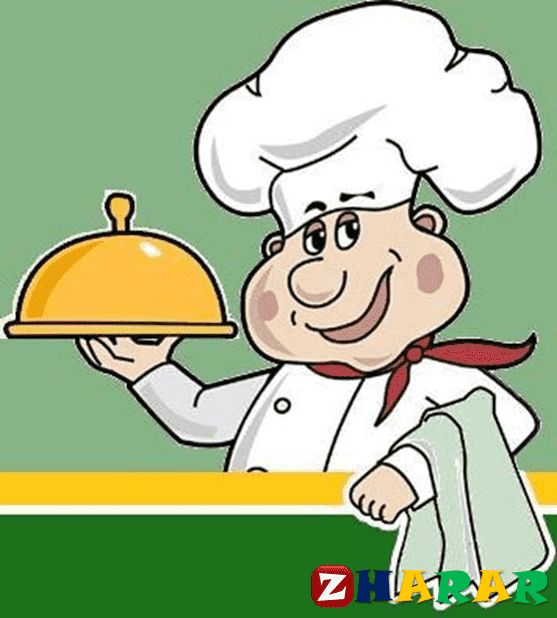 18.02.2022ж.Ас мәзірі: Таңғы ас:🍳🧈🍞☕Сүтке піскен сұлы ботқасы, май жағылған бидай наны, "Цикорий сүт пен қант қосылған.10:00🧃шырынТүскі ас:🍜🍝🍞🥤Сүйек сорпасына піскен,қаймақ қосылған"Щи", палау,өсімдік майы қосылған сәбіз салаты,бидай наны, қара бидай наны, "С"дәрумені қосылған  кисель.Кешкі/бесін ас:🍲🍞🥛Сүт көже вермишельмен, бидай наны,айран.Астарыңыз дәмді болсын!😊😊😊Доброе утро! ❄️⛄❄️18.02.2022гМеню:Завтрак: 🍳🧈☕Каша молочная "Геркулес",  хлеб пшеничный  с маслом,   "Цикорий" с молоком и сахаром.10:00 🧃сокОбед: 🍝🥤🍛Щи  на костном  бульоне  со сметаной,  плов с мясом,  салат  из тертой моркови  на растительном масле,  хлеб пшеничный, хлеб ржаной,   плодово-ягодный кисель с  добавлением витамина "С".Ужин /полдник/:Суп молочный вермишелевый, кефир,   хлеб пшеничный.